Western Australia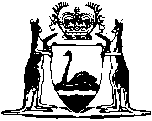 Town Boundary Marks Ordinance 1853Western AustraliaTown Boundary Marks Ordinance 1853Contents1.	Boundary posts or marks may be removed and another boundary mark substituted	12.	Other boundary marks may be used	23.	Boundary posts or marks displaced may be replaced	24.	Boundary posts or marks erected under Ordinance No. 8 	24A. 	Interpretation	35.	Short title	3Notes	Compilation table	4Defined termsWestern AustraliaTown Boundary Marks Ordinance 1853An Ordinance to provide for the removal of boundary posts in towns, and for the substitution, under certain circumstances, of other boundary marks.PreambleWhereas the boundary posts at present used in towns under the provisions of the Ordinance No. 8, 1844 2, have in many instances proved inconvenient and dangerous and are in some cases calculated to interfere with the enjoyment of private property: And whereas it is expedient to legalise the substitution, in certain cases, of other boundary marks of a less objectionable nature: Be it therefore enacted, by His Excellency the Governor of Western Australia and its Dependencies, by and with the advice and consent of the Legislative Council thereof:1.	Boundary posts or marks may be removed and another boundary mark substituted 		That from and after the passing of this Ordinance 1 it shall and may be lawful for the Governor, by notice in writing addressed to an authorised land officer from time to time, to require the removal of any such boundary post erected, or to be erected, in any town under the provisions of the Ordinance, and also of any boundary mark made use of under the provisions of this Ordinance, and the substitution within a period to be named in such notice, of any more convenient boundary mark of the description and material specified in such notice, and whether such substituted boundary mark project above the ground or not: Provided that if any application be made to the Governor for the removal of such boundary post or mark, it shall be lawful for the Governor to require as a conditional precedent to his consent to application, that the applicant shall, at his cost, provide such other boundary mark to be substituted for the post or mark to be removed, as the Governor may deem expedient, and shall pay all expenses of such removal and substitution.	[Section 1 amended: No. 126 of 1987 s. 24.] 2.	Other boundary marks may be used 		That it shall and may be lawful for the Governor, from and after the passing of this Ordinance, by notice in writing addressed to an authorised land officer, to require the use (after the receipt of such notice and within any town or towns to be therein named) of any other description of boundary mark which it may from time to time be deemed expedient to make use of, in lieu of the boundary posts required by the said Ordinance No. 8 2.	[Section 2 amended: No. 126 of 1987 s. 25.] 3.	Boundary posts or marks displaced may be replaced 		That it shall be lawful for the Governor from time to time to authorise and direct an authorised land officer to replace, in or as near as may be practicable to the original position, all or any boundary post or marks already erected, or to be erected, or used, and which may be displaced; and also from time to time, in like manner, to renew or replace all boundary posts or marks erected or to be erected, which may be injured or destroyed, either with posts or marks of the like description and material as may from time to time be deemed advisable.	[Section 3 amended: No. 126 of 1987 s. 26.] 4.	Boundary posts or marks erected under Ordinance No. 8 2 		That all boundary posts or marks made use of under the provisions of this Ordinance shall be considered in all respects and every purpose as boundary posts or marks erected under the said Ordinance No. 8 2.4A. 	Interpretation 		In this Ordinance — 	authorised land officer has the meaning given by the Land Administration Act 1997.	[Section 4A inserted: No. 126 of 1987 s. 27; amended: No. 31 of 1997 s. 141.] 5.	Short title 		This Ordinance may be cited as the Town Boundary Marks Ordinance 1853 1.	[Section 5 inserted: No. 10 of 1970 s. 3.] Notes1	This reprint is a compilation as at 4 March 2005 of the Town Boundary Marks Ordinance 1853 and includes the amendments made by the other written laws referred to in the following table.  The table also contains information about any reprint.Compilation table2	Now titled the Street Alignment Act 1844.3	Now known as the Town Boundary Marks Ordinance 1853; short title inserted (see note under s. 5).Defined terms[This is a list of terms defined and the provisions where they are defined.  The list is not part of the law.]Defined term	Provision(s)authorised land officer	4AShort titleNumber and yearAssentCommencementUntitled Ordinance 316 Vict.
No. 16 (1853)15 Apr 185315 Apr 1853Statute Law Revision Act 1970 s. 310 of 197029 Apr 197029 Apr 1970Acts Amendment (Land Administration) Act 1987 Pt. V126 of 198731 Dec 198716 Sep 1988 (see s. 2 and Gazette 16 Sep 1988 p. 3637)Reprint of the Town Boundary Marks Ordinance 1853 as at 17 Oct 1990 (includes amendments listed above)Reprint of the Town Boundary Marks Ordinance 1853 as at 17 Oct 1990 (includes amendments listed above)Reprint of the Town Boundary Marks Ordinance 1853 as at 17 Oct 1990 (includes amendments listed above)Reprint of the Town Boundary Marks Ordinance 1853 as at 17 Oct 1990 (includes amendments listed above)Acts Amendment (Land Administration) Act 1997 s. 14131 of 19973 Oct 199730 Mar 1998 (see s. 2 and Gazette 27 Mar 1998 p. 1765)Reprint 2: The Town Boundary Marks Ordinance 1853 as at 4 Mar 2005 (includes amendments listed above)Reprint 2: The Town Boundary Marks Ordinance 1853 as at 4 Mar 2005 (includes amendments listed above)Reprint 2: The Town Boundary Marks Ordinance 1853 as at 4 Mar 2005 (includes amendments listed above)Reprint 2: The Town Boundary Marks Ordinance 1853 as at 4 Mar 2005 (includes amendments listed above)